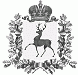 ПОСЕЛКОВЫЙ СОВЕТ РАБОЧЕГО ПОСЁЛКА ШАРАНГАШАРАНГСКОГО МУНИЦИПАЛЬНОГО РАЙОНАНИЖЕГОРОДСКОЙ ОБЛАСТИРЕШЕНИЕот  12.02.2020							N2О внесении изменений в решение поселкового Совета рабочего поселка Шаранга Шарангского муниципального района Нижегородской области от 10.08.2016 №29 «Об утверждении Положения о бюджетном процессе в рабочем поселке Шаранга Шарангского муниципального района Нижегородской области»    В  целях приведения в соответствие со ст.81 Бюджетного кодекса Российской Федерации, поселковый Совет рабочего посёлка Шаранга Шарангского муниципального района Нижегородской области решил:1.Внести изменения в решение поселкового Совета рабочего поселка Шаранга Шарангского муниципального района Нижегородской области от 10.08.2016 №29 «Об утверждении Положения о бюджетном процессе в рабочем поселке Шаранга Шарангского муниципального района Нижегородской области» согласно приложению.          2.Настоящее решение вступает в силу со дня его принятия.           3.Контроль за исполнением настоящего решения возложить на постоянную комиссию по бюджетной, финансовой, налоговой политике, социально-экономической политике, социальной защите населения и аграрным вопросам.Глава местного самоуправления                                                                     М.В.МихееваУТВЕРЖДЕНрешением поселкового Советарабочего посёлка ШарангаШарангского муниципального районаНижегородской области от 12.02.2020 №2Изменения в решение поселкового Совета рабочего поселка Шаранга Шарангского муниципального района Нижегородской области от 10.08.2016 №29 «Об утверждении Положения о бюджетном процессе в рабочем поселке Шаранга Шарангского муниципального района Нижегородской области» (далее – решение)В Положении о бюджетном процессе в рабочем поселке Шаранга Шарангского муниципального района Нижегородской области , утвержденным решением:1.Статью 10 изложить в следующей редакции: «Статья 10. Резервный фонд администрации поселения.1.В расходной части бюджета поселения предусматривается создание резервного фонда администрации поселения.2.В расходной части бюджета поселения запрещается создание резервного фонда  поселкового Совета рабочего поселка Шаранга Шарангского муниципального района Нижегородской области и депутатов поселкового Совета рабочего поселка Шаранга Шарангского муниципального района Нижегородской области.3.Размер резервного фонда администрации поселения  устанавливается решением поселкового Совета рабочего поселка Шаранга Шарангского муниципального района Нижегородской области о бюджете поселения на очередной финансовый год и не может превышать 3 процента утвержденного решением поселкового Совета рабочего поселка Шаранга Шарангского муниципального района Нижегородской области о бюджете поселения на очередной финансовый год общего объема расходов.4. Средства резервного фонда администрации поселения направляются на финансовое обеспечение непредвиденных расходов, в том числе на проведение аварийно-восстановительных работ и иных мероприятий, связанных с ликвидацией последствий стихийных бедствий и других чрезвычайных ситуаций, а также на иные мероприятия, предусмотренные порядком, указанным в пункте 6 настоящей статьи.5.Бюджетные ассигнования резервного фонда администрации поселения, предусмотренные в составе бюджета поселения, используются по распоряжению администрации поселения.6. Порядок использования бюджетных ассигнований резервного фонда администрации поселения, предусмотренных в составе бюджета поселения, устанавливается администрацией поселения.7.Отчет об использовании бюджетных ассигнований резервного фонда администрации поселения прилагается к годовому отчету об исполнении бюджета поселения.».